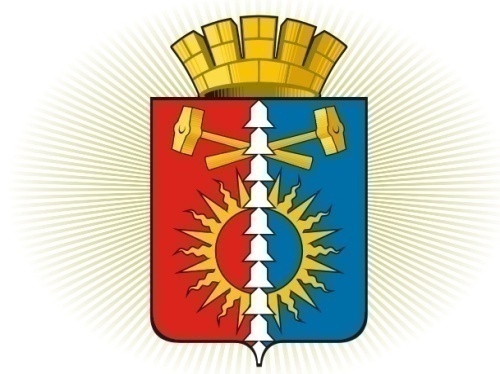 ДУМА ГОРОДСКОГО ОКРУГА ВЕРХНИЙ ТАГИЛШЕСТОЙ СОЗЫВ	Р Е Ш Е Н И Е	  пятьдесят девятое заседание19.08.2021 г. № 59/5город Верхний Тагил  Об установлении должностей муниципальной службы городского округа Верхний Тагил В соответствии с Федеральным законом от 2 марта 2007 года № 25-ФЗ «О муниципальной службе в Российской Федерации», Законом Свердловской области от 14.06.2005 № 49-ОЗ «О Реестре должностей муниципальной службы, учреждаемых в органах местного самоуправления муниципальных образований, расположенных на территории Свердловской области, и в муниципальных органах, не входящих в структуру органов местного самоуправления этих муниципальных образований», Уставом городского округа Верхний Тагил, Дума городского округа Верхний ТагилР Е Ш И Л А:1. Установить должности муниципальной службы городского округа Верхний Тагил (прилагается).2. Решение Думы городского округа Верхний Тагил от 17.12.2008 № 13/6 «Об установлении должностей муниципальной службы городского округа Верхний Тагил» признать утратившими силу.3. Настоящее решение вступает в силу с момента опубликования.4. Опубликовать настоящее решение в газете «Местные ведомости», разместить на официальном сайте городского округа Верхний Тагил www.go-vtagil.ru и официальном сайте Думы городского округа Верхний Тагил www.duma-vtagil.ru в сети Интернет.Утвержденырешением Думыгородского округа Верхний Тагилот 19.08.2021 г. № 59/5ДОЛЖНОСТИМУНИЦИПАЛЬНОЙ СЛУЖБЫ ГОРОДСКОГО ОКРУГА ВЕРХНИЙ ТАГИЛПараграф 1. Должности муниципальной службы, учреждаемые для обеспечения исполнения полномочий Думы городского округа Верхний Тагил, относящиеся к старшим должностям:1) ведущий специалист.Параграф 2. Должности муниципальной службы, учреждаемые для обеспечения исполнения полномочий Контрольного органа - Счетной палаты городского округа Верхний Тагил, относящиеся к высшим должностям:1) председатель Контрольного органа - Счетной палаты.Параграф 3. Должности муниципальной службы, учреждаемые для обеспечения исполнения полномочий Администрации городского округа Верхний Тагил, территориальных органов Администрации и отраслевых органов городского округа Верхний Тагил:1. Должности муниципальной службы, учреждаемые для исполнения полномочий Администрации городского округа Верхний Тагил:1.1. относящиеся к высшим должностям:1) заместитель Главы Администрации по социальным вопросам;2) заместитель Главы Администрации по жилищно-коммунальному и городскому хозяйству;1.2. относящиеся к главным должностям:1) начальник отдела бухгалтерского учета и отчетности;2) начальник архитектурно-строительного отдела;3) начальник организационно-правового отдела;4) начальник планово-экономического отдела;5) начальник отдела по управлению муниципальным имуществом и земельным ресурсам;6) начальник Финансового отдела;1.3. относящиеся к старшим должностям:1) ведущий специалист организационно-правового отдела;2) ведущий специалист планово-экономического отдела;3) ведущий специалист по управлению муниципальным имуществом и земельным ресурсам;4) ведущий специалист по гражданской обороне и чрезвычайным ситуациям, мобилизационной работе;5) ведущий специалист по информационным технологиям;6) ведущий специалист Финансового отдела;7) главный специалист Финансового отдела;1.4. относящиеся к младшим должностям:1) специалист первой категории организационно-правового отдела;2) специалист 1 категории отдела по управлению муниципальным имуществом и земельным ресурсам;3) специалист первой категории планово-экономического отдела;4) специалист первой категории Финансового отдела.2. Должности муниципальной службы в территориальных органах Администрации городского округа Верхний Тагил:2.1 относящиеся к главным должностям:1) заведующий территориальным органом поселка Половинный;2) заведующий территориальным органом поселка Белоречка;2.2. относящиеся к младшим должностям:1) специалист 2 категории территориального органа поселка Половинный.Председатель Думыгородского округа Верхний Тагил ______________ Е.А. НехайГлава  городского округаВерхний Тагил                                             ____________В.Г. Кириченко